BRM岡山1000㎞(中国山地)　　17：00スタート　　獲得標高14,891m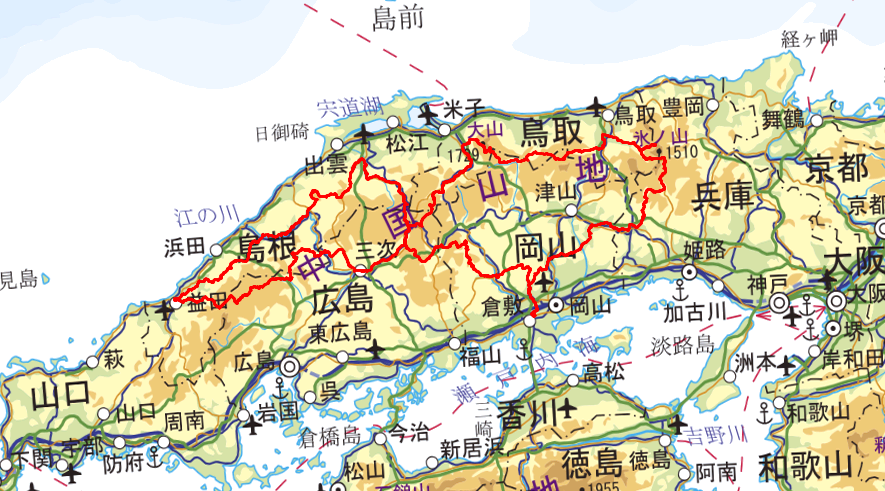 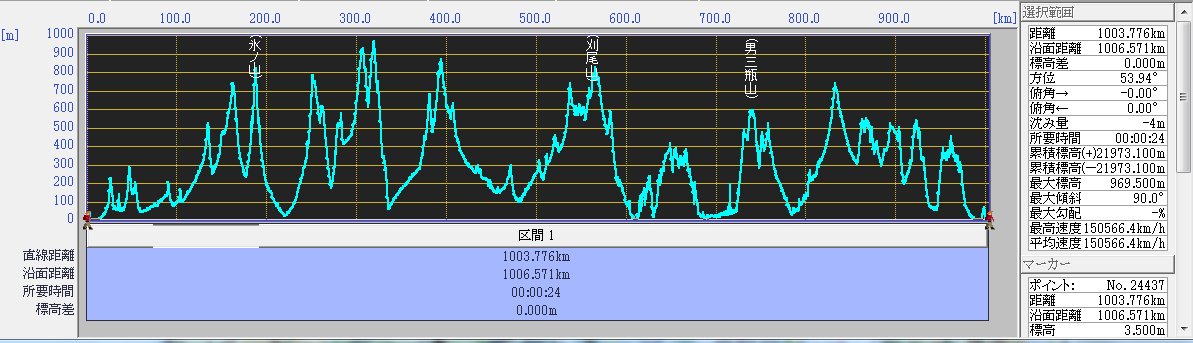 